Lesson 18: Class SurveysLet’s create our own surveys to get to know our classmates better.Warm-up: What Do You Know About Bar Graphs?What do you know about bar graphs?18.1: Classroom Survey and GraphWhat is your survey question?What are your categories?Category 1: __________________________________Category 2: __________________________________Category 3: __________________________________Category 4: ___________________________________ Record the data.Organize and represent the data in a picture graph or bar graph.18.2: I Ask, then You AskTrade graphs. Create questions about the other group’s graph.Sentence stems:How many students picked ___________ and __________ all together?  How many more students picked _______ than _______?Take turns asking and answering questions.18.3: Analyze the Data with DiagramsDraw a diagram. Your diagram should compare two facts you learned from your survey.Write an equation that represents the comparison.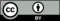 © CC BY 2021 Illustrative Mathematics®